.(32 Count intro)Step Forward Left. Right Mambo Forward. Lunge 1/4 Turn Left. Recover 1/2 Turn Right. Chasse Left. Back Rock & Side Step Right.Heel Swivels with 1/4 Turn Left. Step Back-Touch-Step Forward. Kick-Out-Out. Hip Sways 1/4 Turn Right with Kick/Flick.(Weight on Right) (12 o’clock)Sweep. Behind-Side-Cross. Left Scissor. Full Turn Left. Back Rock & Side Step Left.Easier option: Counts 6&7 above … Chasse Right – Taking a Long Step on Count 7Drag Together. Step Forward. Right Lock Step Forward. Step. Pivot 1/2 Turn Right. Full Turn Right.Easier option: Counts 8& above … 8: Step forward on Left.   &: Lock step Right behind Left.Start AgainDid You Ever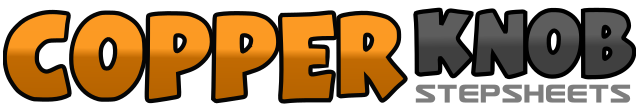 .......Count:32Wall:4Level:Intermediate.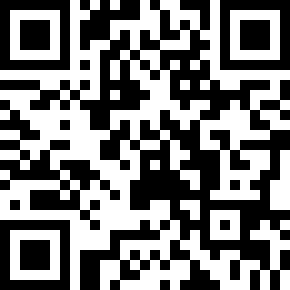 Choreographer:Robbie McGowan Hickie (UK) - February 2008Robbie McGowan Hickie (UK) - February 2008Robbie McGowan Hickie (UK) - February 2008Robbie McGowan Hickie (UK) - February 2008Robbie McGowan Hickie (UK) - February 2008.Music:Betcha Never - Glennis Grace : (CD: My Impossible Dream)Betcha Never - Glennis Grace : (CD: My Impossible Dream)Betcha Never - Glennis Grace : (CD: My Impossible Dream)Betcha Never - Glennis Grace : (CD: My Impossible Dream)Betcha Never - Glennis Grace : (CD: My Impossible Dream)........1Step forward on Left.2&3Rock forward on Right. Rock back on Left. Step back on Right.4Turn 1/4 turn Left – Lunge Left out to Left side. (Look to the Left) (9 o’clock)5Recover weight on Right – Turning 1/2 turn Right.6&7Step Left to Left side. Close Right beside Left. Step Left to Left side.8&1Rock back on Right. Rock forward on Left. Step Right to Right side. (3 o’clock)2&3Swivel both heels Right. Swivel both heels Left. Swivel both heels Right turning 1/4 turn Left.4&5Step back on Left. Touch Right toe back and across Left. Step forward on Right.6&7Kick Left forward. Jump out Left to Left side. Jump out Right to Right side – Swaying hips Right.8&Sway hips Left. Sway hips Right.1Push weight onto Left turning 1/4 turn Right whilst Kicking/Flicking Right forward. (3 o’clock)&Sweep Right out and around from front to back.2&3Cross Right behind Left. Step Left to Left side. Cross step Right over Left.4&5Step Left to Left side. Close Right beside Left. Cross step Left over Right.6&Turn 1/4 turn Left stepping Slightly back on Right. Turn 1/2 turn Left stepping Slightly forward on Left.7Turn 1/4 turn Left stepping Right Long step to Right side. (3 o’clock)8&1Rock back on Left. Rock forward on Right. Step Left Long step to Left side.2 – 3Drag Right beside Left taking weight on Right. Step forward on Left.4&5Step forward on Right. Lock step Left behind Right. Step forward on Right.6 – 7Step forward on Left. Pivot 1/2 turn Right.8&Turn 1/2 turn Right stepping back on Left. Turn 1/2 turn Right stepping Right beside Left. (9 o’clock)